Отчет о состоянии коррупции и реализации антикоррупционной политики в Министерстве культуры  Республики Татарстан в 2018 годуСостояние коррупции в Министерстве культуры Республики ТатарстанА) В 2018 году информации о преступлениях коррупционной направленности в Министерстве культуры Республики Татарстан (далее – Министерство) не выявлено.Б) Должностные лица Министерства к уголовной ответственности в 2018 году не привлекались.В) Штатная численность Министерства в 2018 году составила 58 человек. В период декларационной кампании государственными служащими Министерства подано 63 справки о доходах, расходах, об имуществе и обязательствах имущественного характера за 2017 год.*Согласно приказу, действующему в период декларационной компании, от 01.03.2018 № 152 од «Об утверждении Перечня должностей государственной гражданской службы Республики Татарстан в Министерстве культуры Республики Татарстан, при замещении которых государственные гражданские служащие Республики Татарстан обязаны представлять сведения о своих доходах, расходах, об имуществе и обязательствах имущественного характера, а также сведения о доходах, расходах, об имуществе и обязательствах имущественного характера своих супруги (супруга) и несовершеннолетних детей» (46 должностей, 65 государственных служащих).01.03.2018 утвержден новый перечень должностей государственной гражданской службы Республики Татарстан в Министерстве культуры Республики Татарстан, замещение которых связано с коррупционными рисками, при замещении которых государственные гражданские служащие Республики Татарстан обязаны представлять сведения о своих доходах, расходах, об имуществе и обязательствах имущественного характера, а также сведения о доходах, расходах, об имуществе и обязательствах имущественного характера своих супруги (супруга) и несовершеннолетних детей (приказ в редакции от 11.02.2013 №61 од, от 16.10.2013 № 870 од, от 23.07.2015 №783 од).Г) В Министерстве проводится опрос общественного мнения о состоянии коррупции в Министерстве. Данное исследование позволит улучшить эффективность деятельности Министерства, а также оперативно принимать меры в целях недопущения проявлений коррупции среди должностных лиц Министерства. Опрос можно пройти в он-лайн режиме на официальном сайте Министерства в разделе «Противодействие коррупции» или через баннер на главной странице.Д) В деятельности Министерства наиболее высоки коррупционные риски в сфере размещения государственных заказов на нужды Министерства – отдел  госзаказа, конкурсных торгов и отдел сетевого взаимодействия, международного и межрегионального сотрудничества.Меры по противодействию коррупции, реализованные в      Министерстве культуры Республики ТатарстанА) 1. В 2018 году работа в сфере противодействия коррупции в Министерстве осуществлялась в соответствии с Постановлением Кабинета Министров Республики Татарстан от 19.07.2014 № 512 «Об утверждении Государственной программы «Реализация антикоррупционной политики Республики Татарстан на 2015-2020 годы».В целях обеспечения исполнения мероприятий Государственной программы приказом от 20.11.2014 №1229  утверждена Антикоррупционная программа Министерства на 2015-2020 годы.Во исполнение поручения от 08.04.2016 № 17304-ИХ по внесению изменений в ведомственные антикоррупционные программы исполнительных органов государственной власти Республики Татарстан приказами Министерства от 17.05.2016 № 398 од в Антикоррупционную программу Министерства на 2015-2020 годы внесены изменения с учетом мероприятий, направленных на достижение конкретных результатов в предупреждении коррупции, минимизации и (или) ликвидации последствий коррупционных правонарушений.План мероприятий доведен до ответственных исполнителей, текст антикоррупционной программы размещен на сайте в разделе «Противодействие коррупции».2. Важным инструментом профилактики коррупционных проявлений является деятельность Комиссии по противодействию коррупции и Комиссии по урегулированию конфликта интересов. В состав комиссий, помимо государственных служащих замещающих должности в Министерстве, входят также представители общественности, что повышает эффективность деятельности комиссий и позволяет принимать объективные решения (председатель Общественного совета при Министерстве Таишев Марсель Мазгарович, Натфуллин Дамир Данилович, Председатель профсоюзной организации Министерства культуры Республики Татарстан, начальник отдела развития музейного дела, Волкова Наталья Васильевна, Доцент кафедры государственного и муниципального управления Института управления территориального развития Казанского (Приволжского) федерального университета.Приказом Министерства от 29.05.2018 № 559-од «О Комиссии при министре Республики Татарстан по противодействию коррупции» утверждены положение и состав Комиссии по противодействию коррупции.Положение и состав Комиссии по противодействию коррупции, план работы, анонсы очередных заседаний, протоколы и  фото размещаются на сайте Министерства в разделе «Противодействие коррупции».В 2018 году заседаний Комиссии по противодействию коррупции не проводились. В Министерстве осуществляется мониторинг информации о коррупционных проявлениях в деятельности должностных лиц Министерства, размещенной в средствах массовой информации и содержащейся в поступающих обращениях граждан и юридических лиц.4. В целях оперативного реагирования на возможные коррупционные проявления среди должностных лиц Министерства организована работа интернет-приемной, электронной почты (mkrt@tatar.ru), «телефона доверия» 264-73-86, для приема сообщений имеется журнал учета сообщений граждан на «телефон доверия» по фактам коррупционных правонарушений.Данные  «Телефона доверия», электронная почта, интернет-приемная, проверяются ежедневно.Информация о способах направления обращений коррупционной направленности размещена на сайте Министерства в разделе «Противодействие коррупции» и на информационных стендах. В 2018 году информации о коррупционных проявлениях не поступало.5. В соответствии с Федеральным законом от 05.04.2013 № 44-ФЗ «О контрактной системе в сфере закупок товаров, работ, услуг для обеспечения государственных и муниципальных нужд» создана контрактная служба по осуществлению закупок для государственных нужд Министерства (приказ Министерства от 28.03.2014 № 245-од, в редакции от 07.12.2015 № 1303 од, от 01.09.2016 № 743 од, от 25.05.2017 №407 од, от 08.02.2018 №89 од, от 30.03.2018 № 255 од).Информация о деятельности Министерства в сфере закупок товаров, работ, услуг для обеспечения государственных нужд, а также по контролю в сфере соблюдения бюджетного законодательства приведена в таблице.В качестве мер соблюдения законности при государственных закупках проводится постоянный контроль соблюдения законодательства о закупках, обучение сотрудников, что способствует улучшению качества подготовки документации о закупках ответственными структурными подразделениями и службой госзаказа Министерства. В 2018 году проведено плановое обучение сотрудников Министерства по контрактной системе в сфере закупок товаров, работ, услуг для государственных нужд. Обучение прошли 2 сотрудника.Б) С целью создания условий, затрудняющих возможность коррупционного поведения и обеспечивающих снижение уровня коррупции, в 2018 году  Министерством разработано и принято 7 нормативных правовых актов: от 29.05.2018 №559 од «О внесении изменений в состав Комиссии при Министре культуры Республики Татарстан по противодействию коррупции»от 29.05.2018 № 560 од «О внесении изменений в состав Комиссии Министерства культуры Республики Татарстан по соблюдению требований к служебному поведению государственных гражданских служащих и урегулированию конфликта интересов»;от 02.07.2018 №734 од «О комиссии Министерства культуры Республики Татарстан по рассмотрению уведомлений руководителей подведомственных государственных учреждений о возникновении личной заинтересованности при исполнении должностных обязанностей, которая приводит или может привести к конфликту интересов»;от 19.07.2018 №868 од «О внесении изменений в приказ Министерства культуры Республики Татарстан от 05.06.2018 №588 од «О личном приеме граждан и рассмотрении обращений граждан в Министерстве культуры Республики Татарстан»;от 23.08.2018 №1032 од «О внесении изменения в программу Министерства культуры Республики Татарстан по реализации антикоррупционной политики Республики Татарстан на 2015-2020 годы»;от 25.04.2018 № 385 од «О внесении изменения в приказ Министерства культуры Республики Татарстан «О назначении ответственного лица за работу по профилактике коррупционных и иных правонарушений»;от 22.10.2018 № 476 л «О внесении изменения в приказ Министерства культуры Республики Татарстан «О назначении ответственного лица за работу по профилактике коррупционных и иных правонарушений»Приказы доведены до сведения всех сотрудников Министерства. Тексты приказов размещены на сайте Министерства в разделе «Противодействие коррупции».В) Во исполнение постановления Кабинета Министров Республики Татарстан от 19.07.2014 № 512 «Об утверждении Государственной программы «Реализация антикоррупционной политики Республики Татарстан на 2015-2020 годы» (далее – Государственная программа), приказом Министерства от 20.11.2014 № 1229 од утверждена Антикоррупционная программа Министерства на 2015-2020 годы (в ред. от 23.08.2018 № 1032 од) (далее – Антикоррупционная программа Министерства).В целях общественного обсуждения проект Антикоррупционной программы Министерства на 2015-2020 годы был размещен  на официальном сайте Министерства. Заключений независимых экспертов не поступало.Ежеквартально отчеты о реализации мероприятий Государственной программы направляются в Министерство юстиции Республики Татарстан и размещаются на сайте в разделе «Противодействие коррупции».Отчеты об исполнении Антикоррупционной программы Министерства ежеквартально заслушиваются на заседаниях Комиссии по противодействию коррупции в целях принятия оперативных мер в работе профилактики и противодействия коррупции, а также размещаются на сайте в разделе «Противодействие коррупции».Текст Антикоррупционной программы Министерства на 2015-2020 годы доведен до сведения всех сотрудников и размещен на сайте в разделе «Противодействие коррупции».Г) Результаты ведомственной антикоррупционной экспертизы:В Министерстве утвержден приказ от 13.03.2017 №217 од «Об утверждении Порядка проведения антикоррупционной экспертизы нормативных правовых актов и проектов нормативных правовых актов Министерства культуры Республики Татарстан». В 2018 году отделом правовой и кадровой работы Министерства проведена антикоррупционная экспертиза 93 нормативных правовых актов и их проектов, из них: 2 проекта федерального закона, 43 проектов постановлений Кабинета Министров Республики Татарстан, 43 проекта, 5 проекта указа Республики Татарстан.Коррупциогенные факторы не выявлены.Все проекты нормативных правовых актов, поступающие в отдел правовой и кадровой работы Министерства на антикоррупционную экспертизу, размещаются на официальном сайте Министерства (подраздел «Независимая антикоррупционная экспертиза» раздела «Противодействие коррупции»), с указанием контактных данных разработчика (ФИО ответственного лица, должность, телефоны, адреса электронной почты, дополнительная информация), а также дата начала и окончания приема заключений по результатам независимой антикоррупционной экспертизы. На сайте было размещено 93 проекта нормативных правовых актов. Заключения независимых экспертов на данные нормативные правовые акты в Министерство не поступали.В целях реализации положений  Федерального закона от 17 июля 2009 года №172-ФЗ «Об антикоррупционной экспертизе нормативных правовых актов и проектов нормативных правовых актов», постановления Кабинета Министров РТ от 24.12.2009 № 883 «Об утверждении Порядка проведения антикоррупционной экспертизы отдельных нормативных правовых актов и проектов нормативных правовых актов и о внесении изменений в отдельные постановления Кабинета Министров РТ» Министерство авторизовано в системе администрировании ГИС РТ «Официальный портал Республики Татарстан» с использованием  электронного сервиса «Независимая антикоррупционная экспертиза». Проекты нормативных правовых актов Министерства размещаются на официальном сайте Министерства с опубликованием следующих данных: дата начала экспертизы, дата окончания экспертизы, контактные данные разработчика (ФИО ответственного лица, должность, телефоны, адреса электронной почты, дополнительная информация), а также с возможностью оценки проектов для независимых экспертов.Д) Во исполнение пункта 4.5. Антикоррупционной программы, проводится разъяснительная работа, направленная на  формирование у служащих отрицательного отношения к коррупции.   В целях обеспечения прозрачности в функционировании Министерства культуры Республики Татарстан отделом взаимодействия со СМИ и общественными организациями осуществляется тесное взаимодействие со СМИ, в том числе по освещению мер по противодействию коррупции. На официальном сайте Министерства в разделе «Пресс-служба» размещается информация о проводимых мероприятиях, пресс-релизы, материалы СМИ и фото.На официальном сайте в ленте новостей и других разделах сайта размещается информация о мерах, принимаемых Министерством культуры Республики Татарстан по противодействию коррупции.Министерство проводит целенаправленную работу по обеспечению контроля за рассмотрением письменных и устных обращений граждан.В качестве форм и методов работы с населением в Министерстве организована работа с обращениями граждан, поступающими посредством интернет-приемной Портала Правительства Республики Татарстан и по электронной почте (mkrt@tatar.ru), государственной информационной системы «Народный контроль», размещённой на Портале государственных и муниципальных услуг (uslugi.tatarstan.ru). 	Е) В целях обеспечения публичности и информационной открытости информация о деятельности Министерства, в том числе в сфере противодействия коррупции, размещается на официальном сайте. В СМИ постоянно публикуется информация о мероприятиях, проводимых в Министерстве, по противодействию коррупции. Также проводимые Министерством мероприятия освещаются на сайте Министерства.В Министерстве активно ведется работа со средствами массовой информации по вопросам, непосредственно отнесенным к компетенции Министерства.Работа кадровой службы (ответственных за профилактику коррупционных и иных правонарушений) В соответствии с приказом Министерства от 22.10.2018 № 476 л «О назначении ответственного лица за работу по профилактике коррупционных и иных правонарушений» ответственным по профилактике коррупционных и иных правонарушений назначена Яруллина Р. И. ведущий специалист отдела правовой и кадровой работы.В 2018 году ответственным за работу по профилактике коррупционных и иных правонарушений Министерства на базе ФГАОУ ВПО «Казанский (Приволжский) федеральный университет» пройдены курсы повышения квалификации по программе «Антикоррупционная политика».Отделом правовой и кадровой работы Министерства постоянно проводится работа по оказанию государственным служащим консультативной помощи по вопросам, связанным с применением на практике требований к служебному поведению и общих принципов служебного поведения государственных служащих. Особое внимание по разъяснению информации уделяется вновь поступившим на государственную службу сотрудникам. Выработана форма листа ознакомления с приказами и положениями Министерства по противодействию коррупции при поступлении на службу (с подписью об ознакомлении).В период декларационной кампании отделом правовой и кадровой работы проводятся индивидуальные консультации по вопросу заполнения справок о доходах. В Министерстве издан приказ от 09.04.2014 №284 од «О порядке уведомления представителя нанимателя (работодателя) о фактах обращения в целях склонения государственного служащего Министерства культуры Республики Татарстан к совершению коррупционных правонарушений».Приказом определен порядок уведомления представителя нанимателя (работодателя) о фактах обращения в целях склонения государственного служащего Министерства к совершению коррупционных правонарушений, перечень сведений, содержащихся в уведомлении о фактах обращения в целях склонения государственного служащего к совершению коррупционных правонарушений, бланк уведомления и журнал регистрации таких уведомлений.Уведомлений о фактах обращения в целях склонения к совершению коррупционных правонарушений государственных служащих Министерства не поступало.Все нормативные правовые акты и изменения в них, связанные с прохождением государственной службы в части установления обязанностей, ограничений и запретов, оперативно доводятся до государственных служащих Министерства и размещаются на сайте в разделе «Противодействие коррупции».В 2018 году государственными служащими подано 5 уведомлений об осуществлении иной оплачиваемой деятельности. Конфликта интересов не выявлено.Реализация иных мер, предусмотренных законодательством о противодействии коррупцииМинистерством систематически проводится оценка коррупционных рисков, возникающих при реализации Министерством своих полномочий, и вносятся уточнения в перечень должностей Министерства, замещение которых связано с коррупционными рисками.В 2018 году был принят приказ:в редакции от 01.03.2018 № 152 од «Об утверждении Перечня должностей государственной гражданской службы Республики Татарстан в Министерстве культуры Республики Татарстан, замещение которых связано с коррупционными рисками, при замещении которых государственные гражданские служащие Республики Татарстан обязаны представлять сведения о своих доходах, расходах, об имуществе и обязательствах имущественного характера, а также сведения о доходах, расходах, об имуществе и обязательствах имущественного характера своих супруги (супруга) и несовершеннолетних детей». от 16.10.2013 № 870 од «Об утверждении Перечня должностей государственной службы Республики Татарстан в Министерстве культуры Республики Татарстан»;от 09.01.2014 № 1 од «О внесении изменений в приказ Министерства культуры Республики Татарстан от 16.10.2013 № 870 од «Об утверждении Перечня должностей государственной гражданской службы Республики Татарстан в Министерстве культуры Республики Татарстан»от 23.07.2015 № 783 од «Об утверждении Перечня должностей государственной гражданской службы Республики Татарстан в Министерстве культуры Республики Татарстан, при замещение которых государственные гражданские служащие Республики Татарстан обязаны представлять сведения о своих доходах, расходах, об имуществе и обязательствах имущественного характера, а также сведения о доходах, расходах, об имуществе и обязательствах имущественного характера своих супруги (супруга) и несовершеннолетних детей»;от 15.01.2015 № 23 од «О внесении  изменений в приказ Министерства культуры Республики Татарстан от 16.10.2013 № 870 од «Об утверждении Перечня должностей государственной гражданской службы Республики Татарстан в Министерстве культуры Республики Татарстан».Во исполнение Федерального закона от 09.02.2009 № 8-ФЗ «Об обеспечении доступа к информации о деятельности государственных органов и органов местного самоуправления» проводится работа по наполнению раздела «Противодействие коррупции» официального сайта Министерства.Раздел «Противодействие коррупции» организован согласно требованиям, установленным Постановлением Кабинета Министров Республики Татарстан от 04.04.2013 № 225 «Об утверждении Единых требований к размещению и наполнению разделов официальных сайтов исполнительных органов государственной власти Республики Татарстан в информационно-телекоммуникационной сети «Интернет» по вопросам противодействия коррупции».Анализ информации, размещенной в разделе «Противодействие коррупции», проводится постоянно.В Министерстве постоянно проводится работа по эффективности деятельности в сфере противодействия коррупции. По результатам анализа работы дается оценка эффективности деятельности в сфере протводействия коррупции и принимаются меры по недопущению коррупционных и иных правонарушений среди должностных лиц Министерства.Мероприятия, направленные на соблюдение государственными служащими Министерства запретов, ограничений и обязанностей в сфере противодействия коррупции, на сокращение коррупционных рисков при оказании государственных услуг, недопущение коррупционных проявлений среди сотрудников Министерства и иное, включены в ведомственную антикоррупционную программу на 2015-2020 годы и план работы Комиссии по противодействию коррупции на 2018 год.Во исполнение постановления Кабинета Министров Республики Татарстан от 18.11.1010 № 906 «Об общественном совете при Министерстве (ведомстве) Республики Татарстан» приказом Министерства от 24.10.2017 № 925 од (в редакции от 29.03.2018 №250 од) утверждены положение и состав Общественного совета при Министерстве.Состав Общественного совета сформирован с учетом потребностей и интересов граждан Российской Федерации. Члены Общественного совета активно принимают участие в заседаниях коллегии Министерства, в совещаниях, касающихся вопросов борьбы с коррупцией. Информация о деятельности Общественного совета при Министерстве размещается на сайте Министерства в разделе «Деятельность Министерства» во вкладке «Координационные и совещательные органы». В качестве одной из мер в сфере противодействия коррупции в Министерстве проводятся собрания трудовых коллективов по изучению отдельных вопросов по противодействию коррупции с целью охвата информацией всех сотрудников в структурных подразделениях центрального аппарата и подведомственных учреждений.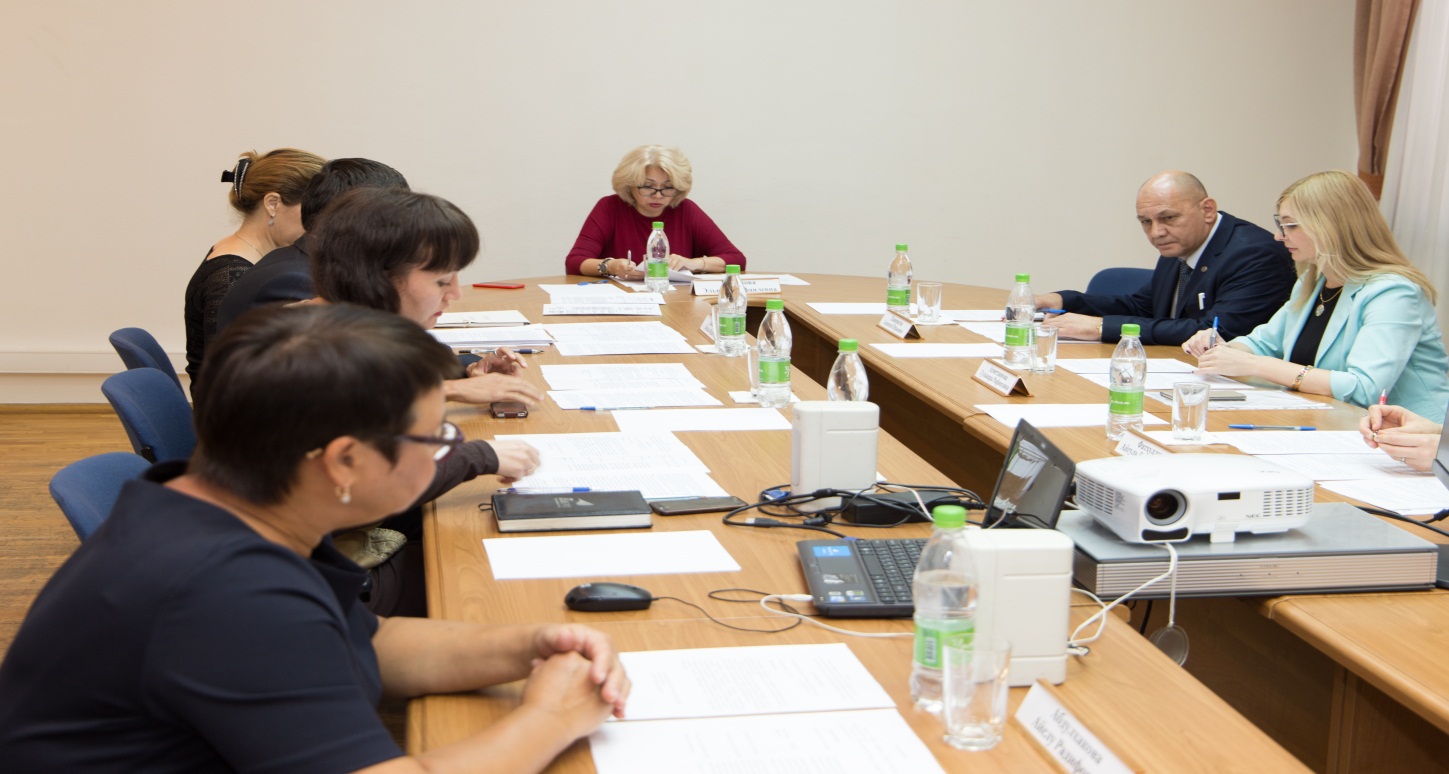 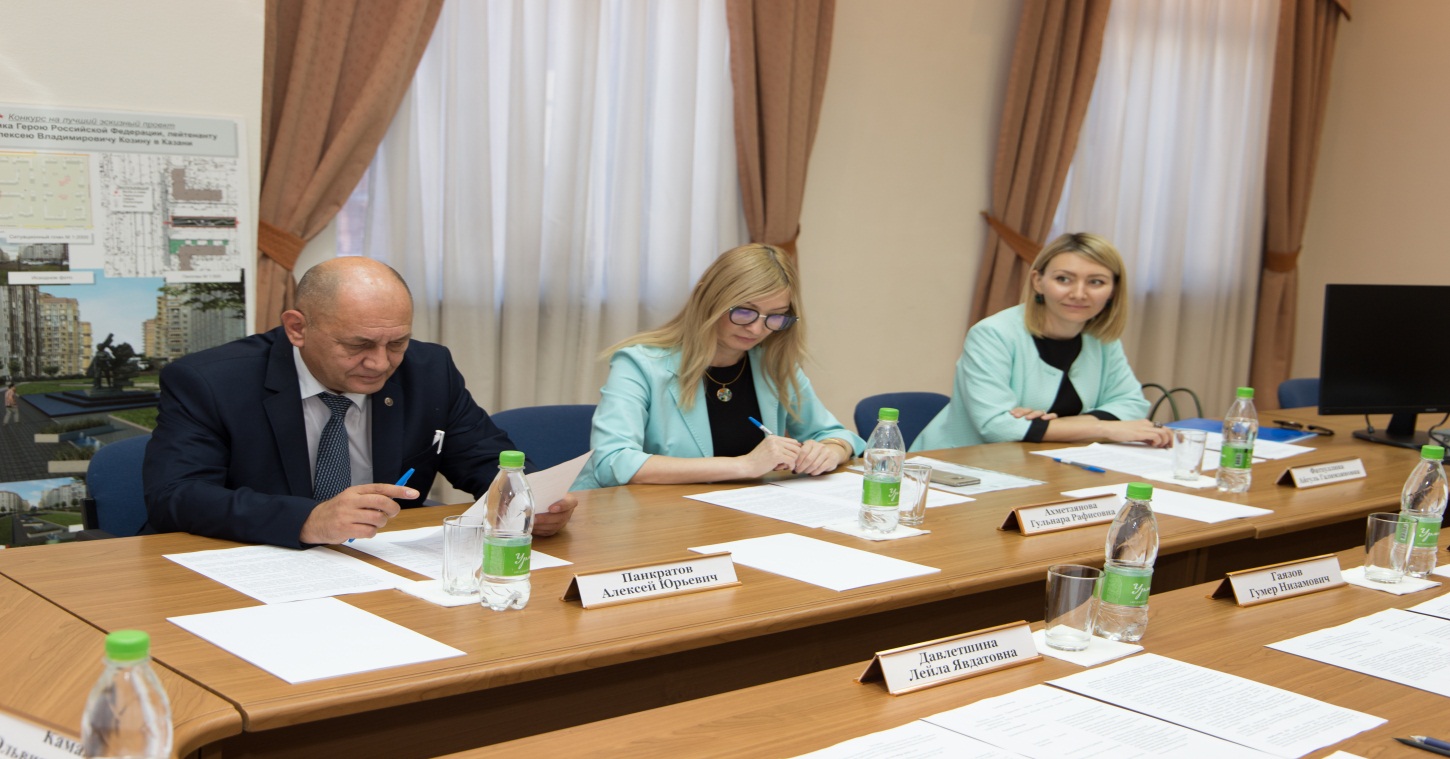 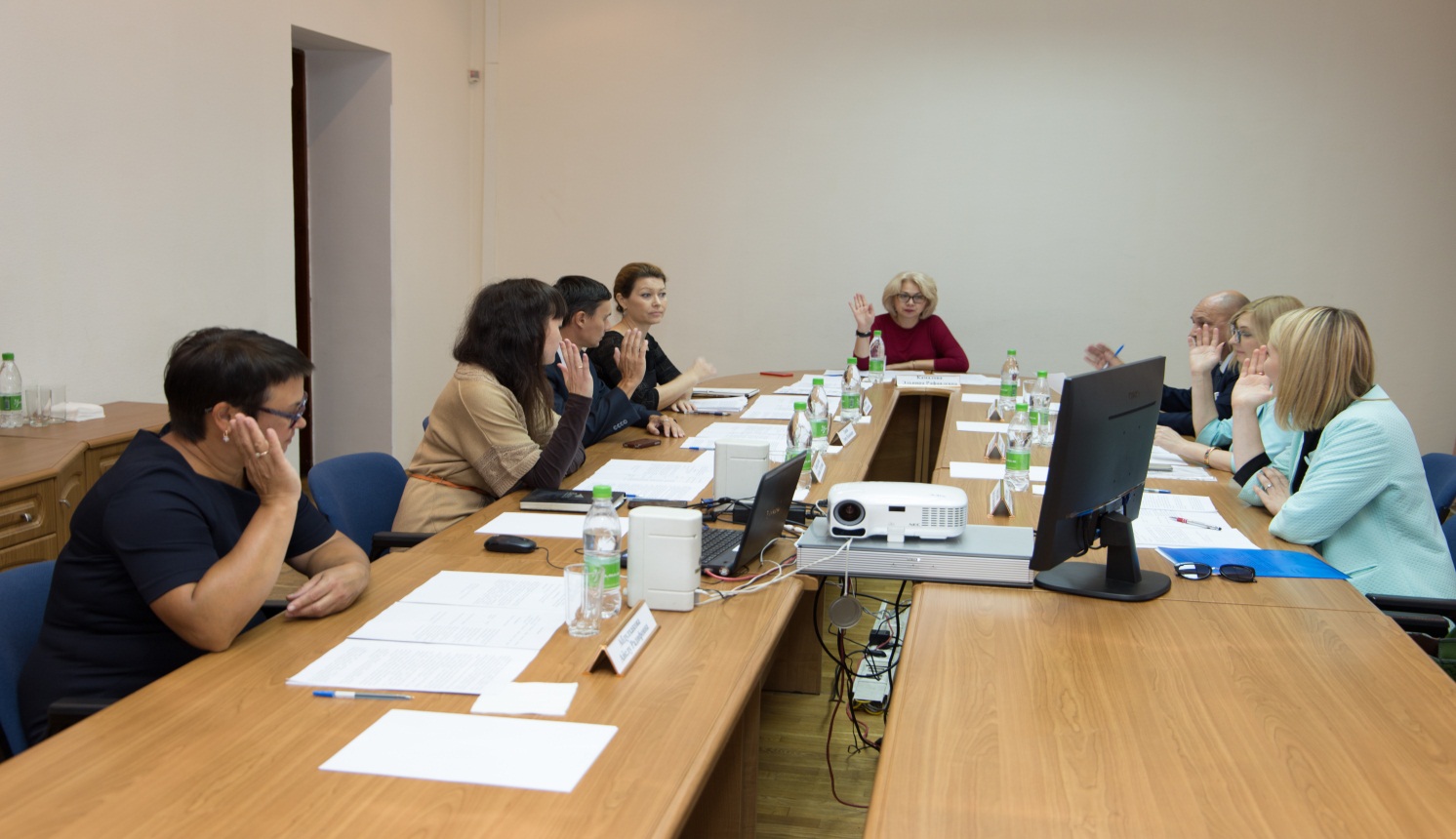 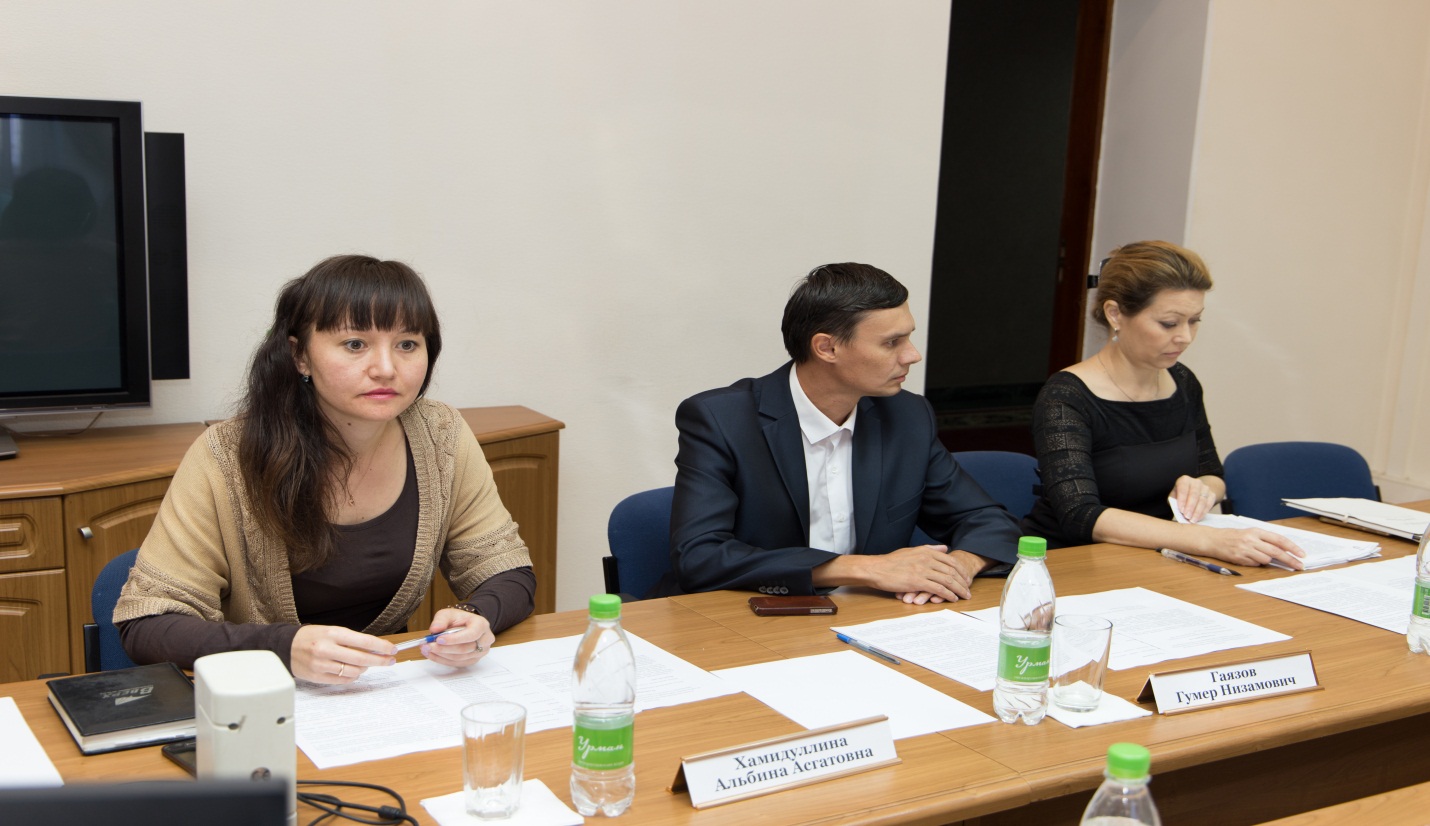 Наименование мероприятийКоличествоКоличество выявленных нарушений по результатам проведенных мероприятий по контролю в сфере использования бюджетных средств0Суммовое выражение выявленных нарушений по результатам проведенных мероприятий по контролю в сфере использования бюджетных средств (тыс. рублей)0Количество проведенных закупок товаров, работ, услуг для обеспечения государственных нужд. 269Количество проведенных закупок товаров, работ, услуг для обеспечения государственных нужд, с установленными нарушениями, по которым принято решение о привлечении виновных:0К дисциплинарной ответственности0К административной ответственности0К уголовной ответственности0Количество заявок, поданных для участия в закупках товаров, работ, услуг для обеспечения государственных нужд381Количество заявок, поданных для участия в закупках товаров, работ, услуг для обеспечения государственных нужд не допущенных к участию в закупках28Общая стоимость заключенных сделок по результатам закупок товаров, работ, услуг для обеспечения государственных нужд (тыс. рублей)997353,9Количество проведенных проверок соблюдения требований, установленных законодательством о контрактной системе в сфере закупок, товаров, работ, услуг для обеспечения государственных нужд, а также осуществления лицензионно-разрешительной деятельности2Количество проведенных закупок товаров, работ, услуг для обеспечения государственных нужд, следующим способом: аукцион118Конкурс0запрос котировок0Количество проведенных закупок товаров, работ, услуг для обеспечения государственных нужд, следующим способом:Запрос предложений1У единственного поставщика150Количество проведенных закупок товаров, работ, услуг для обеспечения государственных нужд, проведенных с участием субъектов малого предпринимательства, социально ориентированных некоммерческих организаций51Количество проведенных закупок товаров, услуг для обеспечения государственных нужд, несостоявшихся конкурентным способом, по которым в последствии принято решение о закупке у единственного поставщика (подрядчика, исполнителя)49Количество заявок, поданных для участия в закупках товаров, работ, услуг для обеспечения государственных нужд не допущенных к участию в закупках28Наличие контрактной службы (контрактного управляющего), ответственных за осуществление закупок, определенных в соответствии с Федеральным законом от 5 апреля 2013 года № 44-ФЗ «О контрактной системе в сфере закупок товаров, работ, услуг для обеспечения государственных и муниципальных нужд»даОбщее количество сотрудников государственного органа, ответственных за осуществление указанных закупок (в том числе членов комиссий, работников контрактной службы, контрактного управляющего)16